农作物生育期分析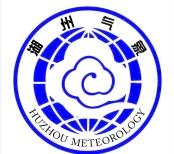 湖州市2021年油菜生育期气象条件分析今年油菜全生育期间（2020年10月上旬-2021年5月下旬），我市平均气温显著偏高，降水量、降水日数、日照时数均正常略偏少。期间，平均气温为13.4℃，比常年同期高1.4℃，为历史同期第2高值；降水量为511.5毫米，比常年同期少172.4毫米，为历史同期第6低值；降水日数为86天，比常年同期少2.9天；日照时数为1043.6小时，比常年同期少64.9小时。与去年同期相比，平均气温低0.1℃，降水量少202.2毫米，降水日数少13天，日照时数少19.9小时。今年油菜全生育期间，光温水配置一般，且出现寒潮、严重冰冻及阶段性气象干旱、连阴雨天气，总体气象条件对油菜生长发育有利有弊，油菜产量较去年略有减少。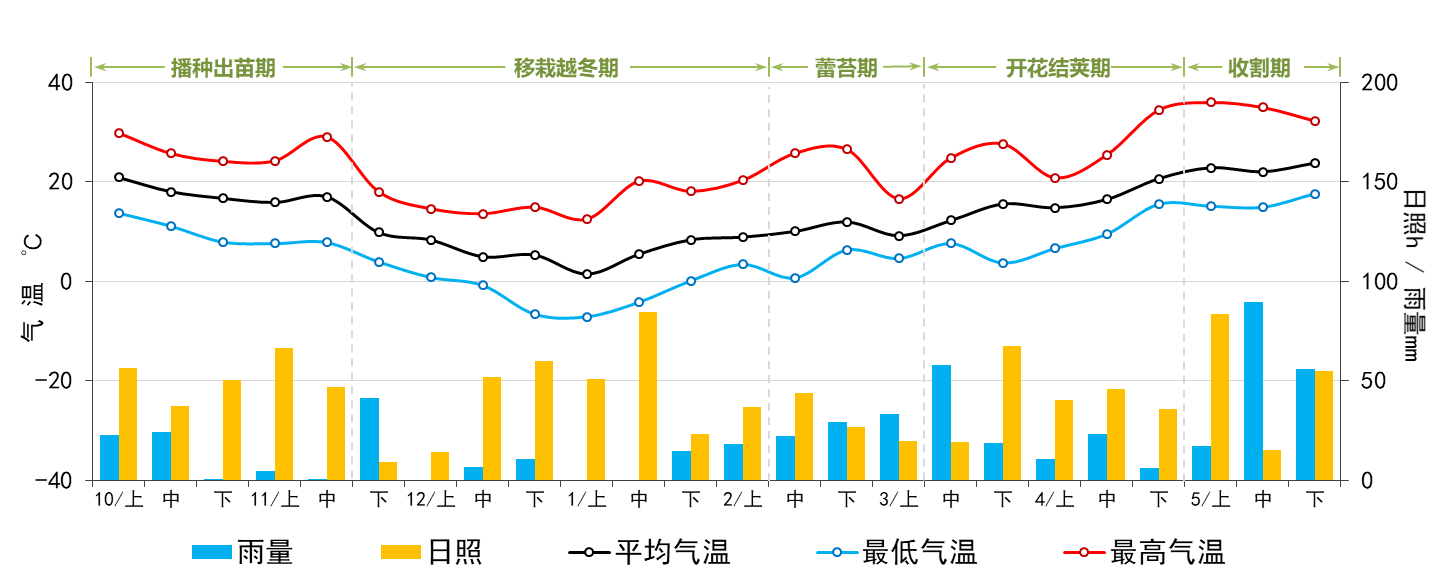 图1  2021年湖州市油菜全生育期逐旬平均气温、降水量及日照时数分布图一、播种出苗期（2020年10月上旬-11月中旬）油菜播种出苗期内，我市平均气温显著偏高，降水量显著偏少，降水日数偏少，日照正常略偏多。平均气温为17.7℃，比常年同期高1.3℃，为历史同期第4高值；降水量为53.7毫米，比常年同期少67.2毫米；降水日数为10天，比常年同期少5天；日照时数为257.9小时，比常年同期多7.6小时。与去年同期相比，平均气温高0.2℃，降水量多31.7毫米，降水日数多1天，日照时数少4小时。播种出苗期多晴少雨，总体气象条件前好后差。10月晴多雨少，冷空气影响频繁，但强度较弱，有利于油菜播种；11月上中旬连晴少雨，气象干旱发展，土壤墒情下降，表层土壤出现轻旱状态，对幼苗生长有一定不利影响。二、移栽越冬期（2020年11月下旬-2021年2月上旬）油菜移栽越冬期内，我市平均气温偏高，降水量显著偏少，降水日数正常略偏少，日照正常略偏多。平均气温为6.6℃，比常年同期高0.9℃；降水量为92.2毫米，比常年同期少97.2毫米；降水日数为24天，比常年同期少3.7天；日照时数为331.7小时，比常年同期多10.1小时。与去年同期相比，平均气温低0.9℃，降水量少240.2毫米，降水日数少15天，日照时数多77.1小时。移栽越冬期出现两次寒潮及严重低温冰冻天气对油菜安全越冬不利。11月下旬连续阴雨，有效补充了田间土壤水分，气象干旱得到缓解，12月上旬阴到多云为主，中下旬晴多雨少，气象条件对油菜移栽及生长较有利，长势较好。12月29-31日受寒潮影响出现剧烈降温、降雪、大风及低温冰冻天气，对油菜越冬不利，1月上旬再次受寒潮影响，出现严重低温冰冻天气，湖州站最低气温达-7.1℃，导致油菜遭受不同程度冻害，部分田块由于播种晚、出苗迟，幼苗抗寒能力弱，发生了冻死现象。1月中下旬气温明显回升，2月上旬晴雨相间，有利于油菜恢复生长。三、蕾苔期（2021年2月中旬-3月上旬）油菜蕾苔期内，我市平均气温异常偏高，降水量正常略偏少，降水日数偏多，日照正常略偏少。平均气温为10.3℃，比常年同期高2.7℃，创历史同期新高；降水量为85.0毫米，比常年同期少5.5毫米；降水日数为15天，比常年同期多3.2天；日照时数为90.5小时，比常年同期少23.8小时。与去年同期相比，平均气温高0.2℃，降水量多14.5毫米，降水日数多1天，日照时数少6.3小时。蕾苔期前期晴暖为主后期多阴雨天气，气温变幅大。2月中旬至下旬前期多晴暖天气，下旬后期至3月上旬连续阴雨，气象条件总体有利于油菜生长发育，一类苗较去年增加，二类苗减少。病虫害方面，油菜菌核病整体重于去年同期，尤其是长势好、郁闭度较高的田块。四、开花结荚期（2021年3月中旬-4月下旬）油菜开花结荚期内，我市平均气温异常偏高，降水量偏少，降水日数正常略偏少，日照正常略偏少。平均气温为15.9℃，比常年同期高1.7℃，为历史同期第2高值；降水量为117.6毫米，比常年同期少53.3毫米；降水日数为19天，比常年同期少3.3天；日照时数为209.7小时，比常年同期少40.4小时。与去年同期相比，平均气温高0.8℃，降水量少58.3毫米，降水日数少2天，日照时数少99.2小时。开花结荚期前期多阴雨，中期晴雨相间，后期晴多雨少，总体气象条件对油菜开花结荚有利有弊。3月中旬多阴雨天气，对油菜现蕾开花有一定不利影响，3月下旬多晴少雨，4月前半月晴雨相间，后半月多晴少雨，部分地区出现轻到中度气象干旱，影响不大，总体气象条件有利于油菜开花结荚。五、成熟收割期（2021年5月上旬-下旬）油菜成熟收割期内，我市平均气温显著偏高，降水量偏多，降水日数偏多，日照正常略偏少。平均气温为22.9℃，比常年同期高1.5℃，为历史同期第5高值；降水量为163.0毫米，比常年同期多47.7毫米；降水日数为18天，比常年同期多5.4天；日照时数为153.8小时，比常年同期少15.3小时。与去年同期相比，平均气温低0.3℃，降水量多50.1毫米，降水日数多2天，日照时数多12.5小时。成熟收割期天气两头好中间差。上旬晴多雨少，气温明显升高，有利于油菜成熟，成熟期比去年有所提前；中旬阴雨寡照，多强对流天气，影响油菜品质和收割进度；下旬晴雨相间，温高光足，有利于油菜抢收抢晒。表1  2021年油菜各生育期气象条件要素及与常年同期对比情况撰稿：盛琼	校对：陈中赟	签发：周之栩2021年第2期2021年第2期湖州市气象台6月29日发育期发育期播种出苗期移栽越冬期蕾苔期开花结荚期成熟收割期全生育期平均气温（℃）2021年常年17.76.610.315.922.913.4平均气温（℃）2021年常年16.45.77.614.221.412.0日照（小时）2021年常年257.9331.790.5209.7153.81043.6日照（小时）2021年常年250.3321.6114.3250.1169.11108.5降水量（毫米）2021年常年53.792.285.0117.6163.0511.5降水量（毫米）2021年常年120.9189.490.5170.9115.3683.9降水日数（天）2021年常年102415191886降水日数（天）2021年常年15.027.711.822.312.688.9